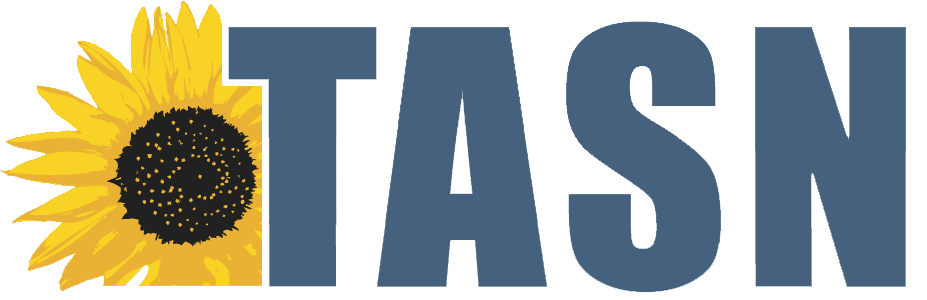 Guidelines for UsingMomentary Time Sampling(Momentary Interval Recording)When to Use:	When the behavior you are looking at is not easily counted.When it is difficult to tell exactly when the behavior begins or when it ends.When the teacher little or no time to observe continuously but wishes to get an approximation of the degree to which a student engages in a high frequency behavior.How to Use:Define behavior and interval length, then observe.At the end of each interval, record whether the behavior is occurring AT THE END of the interval (+ or 0).At the end of the observation period, count up all the positive occurrences (+) and divide by total intervals observed to get the percentage of intervals in which behavior occurred.Examples:Percent of intervals in which student is cursing.Percent of intervals in which student was writing in journal.Percent of intervals in which student was engaged in conflict with others at recess.Advantages:	Good with high rate behaviors (those that occur frequently).Minimizes observation of student (more than other interval recording techniques).Disadvantages:Approximation of behavior – will tend to underestimate frequency of the behavior and overestimate the duration.Requires timing device.Materials:Timer of some sort that can signal the observer to record at regular intervals and a recording sheet.Considerations:The shorter the interval the more accurate the data will be – but it will require more work by the observer.If the behavior occurs at a low frequency then partial interval recording is indicated.Data Label:  Percentage of intervals in which the behavior was observed to occurTASN Autism and Tertiary Behavior Supports is funded through Part B funds administered by the Kansas State Department of Education's Early Childhood, Special Education and Title Services.  TASN Autism and Tertiary Behavior Supports does not discriminate on the basis of race, color, national origin, sex, disability, or age in its programs and activities.  The following person has been designated to handle inquiries regarding the non-discrimination policies:  Deputy Director, Keystone Learning Services, 500 E. Sunflower, Ozawkie, KS  66070, 785-876-2214.Updated by TASN  10-28-15Scott, T. M. (2015). Data Measurement Summaries: Frequency Recording Summary. Unpublished document. University of Louisville: Louisville, KY.